5th January 2021Dear Parents/Guardians of Year 6,We hope you are well. As you will be aware we will be returning to remote learning from tomorrow. This will look fairly similar to the way it worked last time, with one Zoom meeting per day and work set on Showbie. The work will be accessible in a folder on Showbie called “Remote Learning January 2021”. There will be a new assignment for each day, which may include pieces of work to complete, or links to a website. The Zoom link will be available on the Showbie folder. Please let the school know if you are unable to access a suitable device for Zoom meetings and/or completing work daily. Every day will follow the routine:9am to 9.45am, the children need to complete the first task set on Showbie. This will either be a maths or English task. 9.45 – 10am Break10-10.30am -  Zoom lesson. The link will be on Showbie.10.30 – 12.00 Children complete the follow-up work from the Zoom call. This will be on Showbie.   Please upload the work by 12 noon. Any corrections need to be corrected by 3pm.1.00pm – 1.30pm Time to complete corrections/ edit work from the morning1.30pm – 2.30pm Afternoon lesson: Science on a Monday; RE and French on a Tuesday; History on a Wednesday; Music and PE on a Thursday; and  Art/DT on a Friday. 2.30pm – 3.00pm Epic/ TTRockstars/IDL3.00pm -3.15pm Listen to the teacher’s recording of the class novel/ make a recording of reading. The work and corrections need to be completed by 3.15pm on the appropriate day. We are committed to providing your child with the best level of education they can receive despite the current circumstances, and we hope your child will fully engage with every activity and will feel able to contact us via Showbie should they require any help. We appreciate your ongoing support through these uncertain times. If you have any questions, please do not hesitate to ask.Kind Regards,Mrs Butcher, Miss Sowden and Mrs Hall.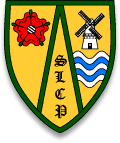 Strike LaneCommunity Primary SchoolStrike Lane, FreckletonPreston, PR4 1HRTelephone & Fax 01772 632724Email: head@strikelane.lancs.sch.ukHeadteacher: Katherine Shuttleworth (BA Hons QTS)